京都商工会議所 電機・機械金属部会 主催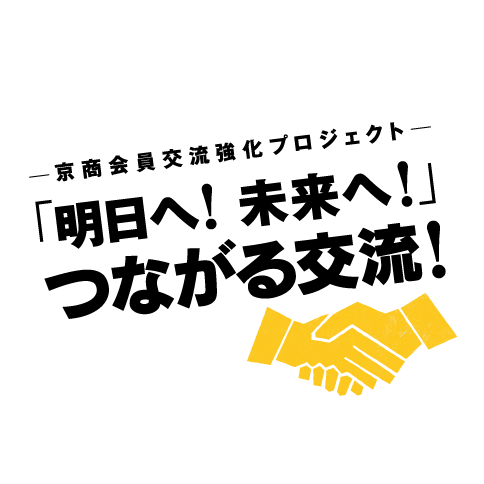 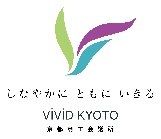 けいはんな学研都市 視察見学会		～Shimadzuみらい共創ラボと京都スマートシティエキスポ～電機・機械金属部会員の皆様を対象に、けいはんな学研都市 精華・西木津地区を巡る視察見学会を開催します。ＡＩ技術×ロボティクス技術などの先端研究が盛んな島津製作所のラボや、新技術を持った企業が集まるスマートシティエキスポ・ビジネスメッセの視察を通じ、業界の動向を探ります。■開 催 日　令和５年１０月５日（木） ８：００受付開始　８：３０出発■申込締切　９月２１日（木） ※定員（４０名）になり次第、締め切ります。■参 加 費　３，０００円／人 ※昼食代・貸切バス代・消費税込■行程（予定）　※事情により詳細は変更する可能性がございます。８：００　京都駅八条口 貸切バス乗降場 にて受付開始（８：３０ 出発）９：３０　　 株式会社島津製作所  Shimadzuみらい共創ラボ～１２：００　＊ラボ設立の趣旨と館内案内　＊先端機器・装置の展示説明　＊昼食(カフェテリア)【特徴・見どころ】先端分析、革新バイオ、ＡＩ（人工知能）などの研究拠点。約１８０人の研究所員の交流と集中の両立を目指して設計がなされた１，５００㎡・高さ５ｍワンフロアのオフィスは圧巻。働き方の意識を変えるゾーニングなど工夫も多い。また、近年、金属加工分野に広がりつつある高出力青色半導体レーザーの開発や、感性計測、ＡＩなど、同社の最新の研究テーマに触れることができる。１２：３０　 京都スマートシティエキスポ <けいはんなオープンイノベーションセンター> 　～１４：３０　＊概要説明　＊自由見学【特徴・見どころ】スマートシティ（デジタル、まちづくり、ヘルス・フェムテック、環境など）の分野で先端技術を持った国内外の企業・団体がけいはんなに集結し、ＢtoＧ・ＢtoＢでオープンイノベーションを目指す。同時開催のけいはんなビジネスメッセでは、電機・機械金属製造業やICT 関連システム・ソフトウェア業などの中小企業等約６０団体が出展し、活発な交流が行われる。１５：４５　京都駅 帰着・解散　※交通事情等により到着時間は遅れることがあります。■申込　９月２１日(木)までにウェブサイトまたはＦＡＸにてお申し込みください。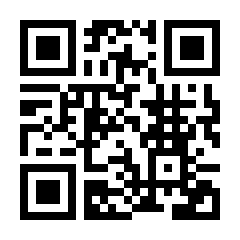 　　　　申込WEB　https://www.kyo.or.jp/s/119864　　　　※申込受付後、請求書をお送りしますので、９月２９日(金)までに参加費をお振込みください。※同業者の方など、ご参加いただけない場合もございます。■キャンセル　９月２２日（金）以降のキャンセルは、キャンセル料として参加費全額を申し受けます。■問合せ　京都商工会議所 産業振興部（林・佐々木） 電話：075-341-9771 メール：shinkou@kyo.or.jp----------電機・機械金属部会 けいはんな学研都市視察見学会（１０月５日）参加申込----------ＦＡＸ：０７５－３４１－９７９６※記載頂いた個人情報は、本事業の管理・運営のため、京都商工会議所の各種連絡・情報提供に利用させて頂くほか、当日配布する名簿に使用させていただきます。また、視察先などに参加者名簿（事業所名・役職名・氏名など）として提供する場合がございます。貴 社 名ふりがな氏　　名所属･役職携帯電話（緊急連絡先）-　　　　-E-mail